\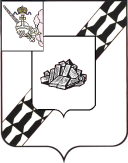 АДМИНИСТРАЦИЯ УСТЮЖЕНСКОГО МУНИЦИПАЛЬНОГО РАЙОНАПОСТАНОВЛЕНИЕот ________  № _______	г. УстюжнаО внесении изменений впостановление администрациирайона от 24.11.2015 № 903Руководствуясь Порядком разработки, реализации и оценки эффективности муниципальных программ Устюженского муниципального района, утвержденным постановлением администрации Устюженского муниципального района от 30.05.2014  №  443 «об утверждении Порядка разработки, реализации и оценки эффективности муниципальных программ Устюженского муниципального района, Порядка разработки, утверждения т реализации ведомственных целевых программ района», на основании статьи 36 Устава Устюженского районаадминистрация района ПОСТАНОВЛЯЕТ:1. Внести в муниципальную программу «Сохранение и развитие культурного потенциала Устюженского муниципального района на 2016-2018 годы», утвержденную постановлением администрации Устюженского муниципального района от 24.11.2015 № 903, следующие изменения:1.1.	Приложение к Программе «Паспорт Программы» изложить в новой редакции (приложение 1);1.2.  В разделе 1 «Общая характеристика сферы реализации Программы основные проблемы в указанной сфере и перспективы ее развития» по тексту  наименование МОУ ДОД «Устюженская ДШИ» заменить на МБУ ДО  «Устюженская школа искусств»;1.3. Раздел 4. «Ресурсное обеспечение Программы, обоснование объема финансовых ресурсов, необходимых для ее реализации» изложить в новой редакции (приложение 2);1.4. Приложение 1 «Ресурсное обеспечение реализации Программы за счет средств местного бюджета района» изложить в новой редакции (приложение 3);1.5. Приложение 2 «Прогнозная (справочная) оценка расходов федерального бюджета, областного бюджета, бюджетов государственных внебюджетных фондов, бюджетов муниципальных образований района, юридических лиц на реализацию целей Программы» изложить в новой редакции (приложение 4);1.6. Приложение 5 «Объем финансовых средств, необходимых для реализации Программы, и перечень мероприятий Программы» изложить в новой редакции (приложение 3)2. Опубликовать настоящее постановление в информационном бюллетене «Информационный вестник Устюженского муниципального района» и разместить на официальном сайте Устюженского муниципального района.Глава администрации Устюженскогомуниципального района	                                                                       Е.А. Капралов.   Приложение 1                                                                     к постановлению администрации                                                                     Устюженского муниципального района                                                                      от ____________ № ___Муниципальная программа«Сохранение и развитие культурного потенциала Устюженского муниципального района на 2016-2018 годы»(далее – Программа)Паспорт ПрограммыПриложение 2к постановлению администрации                                                                     Устюженского муниципального района                                                                      от ____________ № ___4. Ресурсное обеспечение Программы, обоснование объема финансовых ресурсов, необходимых для ее реализацииОбщий объем бюджетных ассигнований на                                                                   реализацию программы составляет78642,4 тыс. руб., в том числе по годам:2016 год – 26 548,0 тыс. руб.,2017 год – 25546,4 тыс. руб.,2018 год – 26 548,0  тыс. руб.,в том числе по источникам финансирования:- местный бюджет района – 51796,6 тыс. руб., из них:2016 год – 17 358,4 тыс. руб.,2017 год – 17 079,8 тыс. руб.,2018 год – 17 358,4 тыс. руб.,- бюджеты муниципальных образований района – 26845,8 тыс. руб., из них:2016 год – 9 189,6  тыс. руб.;2017 год – 8466,6  тыс. руб.;2018 год – 9 189,6  тыс. руб.Расчет финансового обеспечения мероприятий Программы осуществлялся с учетом изменений прогнозных объемов оказания муниципальными учреждениями культуры района муниципальных услуг (выполнения работ) в результате реализации мероприятий Программы, обеспечения повышения оплаты труда отдельных категорий работников отрасли «Культура», а также индексации иных расходов на отрасль «Культура» в соответствии с прогнозными значениями индекса-дефлятора.Объем финансовых средств, необходимых для реализации Программы указан в приложениях 1 и 2 к Программе.                                                                                     Приложение 3 к постановлению администрации                                                                     Устюженского муниципального района                                                                      от ____________ № ___Ресурсное обеспечение реализации Программыза счет средств местного бюджета района (тыс. руб.)Приложение 3к постановлению администрации                                                                     Устюженского муниципального района                                                                      от ____________ № ___Прогнозная (справочная) оценка расходовфедерального бюджета, областного бюджета, бюджетов государственныхвнебюджетных фондов, бюджетов муниципальных образований района,юридических лиц на реализацию целей Программы (тыс. руб.)Приложение 5к постановлению администрации                                                                     Устюженского муниципального района                                                                      от ____________ № ___Объем финансовых средств, необходимых для реализации Программы, и перечень мероприятий ПрограммыНаименование Программы Сохранение и развитие культурного потенциала Устюженского муниципального района на 2016-2018 годыОтветственный исполнитель,соисполнителиПрограммыУправление по культуре, туризму, спорту и молодежной политике администрации Устюженского муниципального района;муниципальные образования района (по согласованию);МУК «Устюженский организационно-методический центр культуры и туризма» (далее – МУК «УОМЦКиТ»);МБУК «Устюженская централизованная библиотечная система» (далее – МБУК «УЦБС»);МБУК «Устюженский краеведческий музей»;МБУ ДО  «Устюженская школа искусств».Программно-целевыеинструменты ПрограммыЗакон Российской Федерации от 09.10.1992                    № 3612-1 «Основы законодательства Российской Федерации о культуре»;Федеральный закон от 29.12.1994 № 78-ФЗ «О библиотечном деле»;Федеральный закон от 06.10.2003 № 131-ФЗ                     «Об общих принципах организации местного самоуправления в Российской Федерации»;Стратегия развития отрасли культуры в Вологодской области до 2020 года, утвержденная постановлением Правительства Вологодской области от 26.11.2010 № 1362Цели Программы Сохранение и развитие культурного потенциала Устюженского муниципального районаЗадачи Программы - развитие общедоступных библиотек;- развитие культурно-досуговой деятельности;- развитие музейного дела;- развитие дополнительного образования в сфере культурыЦелевые индикаторыи показатели Программы - увеличение доли детей, привлекаемых к участию в творческих мероприятиях, от общего числа детей;- увеличение количества библиографических записей в сводном электронном каталоге библиотек района, в том числе включенных в сводный электронный каталог библиотек России; - увеличение доли представленных (во всех формах) зрителю музейных предметов в общем количестве музейных предметов основного фонда;- увеличение посещаемости МБУК «Устюженский краеведческий музей»;- увеличение численности участников культурно - досуговых мероприятий;- увеличение соотношения средней заработной платы работников муниципальных учреждений культуры и средней заработной платы Вологодской области;- сохранение контингента обучающихся МБУ ДО  «Устюженская школа искусств»;- повышение уровня удовлетворенности граждан качеством и доступностью муниципальных услуг, оказываемых в сфере культурыЭтапы и срокиреализации Программы 2016 –2018 годы без выделения этаповОбъемы бюджетныхассигнований Программы Общий объем бюджетных ассигнований на                                                                        реализацию программы составляет78642,4 тыс. руб., в том числе по годам:2016 год – 26 548,0 тыс. руб.,2017 год – 25546,4 тыс. руб.,2018 год – 26 548,0  тыс. руб.,в том числе по источникам финансирования:- местный бюджет района – 51796,6 тыс. руб., из них:2016 год – 17 358,4 тыс. руб.,2017 год – 17 079,8 тыс. руб.,2018 год – 17 358,4 тыс. руб.,- бюджеты муниципальных образований района – 26845,8 тыс. руб., из них:2016 год – 9 189,6  тыс. руб.;2017 год – 8466,6  тыс. руб.;2018 год – 9 189,6  тыс. руб.Ожидаемые результатыреализации Программы - увеличение доли детей, привлекаемых к участию в творческих мероприятиях, от общего числа детей с 8 % в 2014 году до 8,2 % в 2018 году;- увеличение количества библиографических записей в сводном электронном каталоге библиотек района, в том числе включенных в сводный электронный каталог библиотек России (по сравнению с предыдущим годом), с 1,2 % в 2013 году до 1,8 % в 2018 году;- увеличение доли представленных (во всех формах) зрителю музейных предметов в общем количестве музейных предметов основного фонда до 8,2 %;- увеличение численности участников культурно - досуговых мероприятий по сравнению с 2014 годом на 1,0 %;- увеличение посещаемости МБУК «Устюженский краеведческий музей» с 0,98 в 2014 году до 1,03 в 2018 году (посещений на одного жителя);- увеличение соотношения средней заработной платы работников муниципальных учреждений культуры и средней заработной платы в Вологодской области с 64,9 % в 2014 году до 100 % в 2018 году;- сохранение контингента обучающихся не менее 102 % по отношению к 2014 году;- повышение уровня удовлетворенности граждан качеством и доступностью муниципальных услуг, оказываемых в сфере культуры, до 90 % в 2018 годуОтветственный исполнитель,соисполнители, муниципальныйзаказчик-координаторРасходы (тыс. руб.)Расходы (тыс. руб.)Расходы (тыс. руб.)Расходы (тыс. руб.)Ответственный исполнитель,соисполнители, муниципальныйзаказчик-координатор2015год2016год2017год2018годВсего28044,626548,025546,426548,0Ответственный исполнитель Программы(Управление по культуре, туризму, спорту и молодежной политике администрации района)15081,417358,417079,817358,4Соисполнитель 1 (муниципальные образования района (по согласованию)12963,29189,68466,69189,6Ответственный исполнитель, соисполнители, муниципальный заказчик-координаторОценка расходов (тыс. руб.)Оценка расходов (тыс. руб.)Оценка расходов (тыс. руб.)Оценка расходов (тыс. руб.)Ответственный исполнитель, соисполнители, муниципальный заказчик-координатор2015год2016год2017год2018годВсего28044,626548,025546,426548,0Федеральный бюджет648,0Областной бюджет48,1Местный бюджет района15081,417358,416383,717358,4Бюджет муниципального образования12963,29189,68466,69189,6Государственные внебюджетные фондыЮридические лица СтатусНаименованиеосновного мероприятияОтветственный исполнитель, соисполнители, муниципальный заказчик-координаторРасходы (тыс. руб.)Расходы (тыс. руб.)Расходы (тыс. руб.)Расходы (тыс. руб.)СтатусНаименованиеосновного мероприятияОтветственный исполнитель, соисполнители, муниципальный заказчик-координатор2015год2016год2017год2018годМуниципальная программа «Сохранение и развитие культурного потенциала Устюженс-кого района на 2016-2018 годы»Обеспечение условий реализации ПрограммыВсего28044,626548,025546,426548,0Муниципальная программа «Сохранение и развитие культурного потенциала Устюженс-кого района на 2016-2018 годы»Обеспечение условий реализации ПрограммыУправление по культуре, туризму, спорту и молодежной политике администрации Устюженского муниципального района2900,02690,02923,52690,0Муниципальная программа «Сохранение и развитие культурного потенциала Устюженс-кого района на 2016-2018 годы»Развитие музейного делаМБУК «Устюженский краеведческий музей»5500,05632,15362,15632,1Муниципальная программа «Сохранение и развитие культурного потенциала Устюженс-кого района на 2016-2018 годы»Развитие общедоступных библиотек в том числеМБУК «УЦБС»10200,010124,39589,710124,3Муниципальная программа «Сохранение и развитие культурного потенциала Устюженс-кого района на 2016-2018 годы»комплектование книжных фондов общедоступных библиотеккомплектование книжных фондов общедоступных библиотек12,7Муниципальная программа «Сохранение и развитие культурного потенциала Устюженс-кого района на 2016-2018 годы»софинансированиесофинансирование0,6Муниципальная программа «Сохранение и развитие культурного потенциала Устюженс-кого района на 2016-2018 годы»Развитие культурно-досуговой деятельности в том числеМУК «УОМЦКиТ»9444,68101,67671,18101,6Муниципальная программа «Сохранение и развитие культурного потенциала Устюженс-кого района на 2016-2018 годы»на обеспечение развития и укрепления материально-технической базы муниципальных домов культурына обеспечение развития и укрепления материально-технической базы муниципальных домов культуры720,0Муниципальная программа «Сохранение и развитие культурного потенциала Устюженс-кого района на 2016-2018 годы»СофинансированиеСофинансирование7,3Муниципальная программа «Сохранение и развитие культурного потенциала Устюженс-кого района на 2016-2018 годы»Муниципальная программа «Сохранение и развитие культурного потенциала Устюженс-кого района на 2016-2018 годы»Развитие дополнительного образования в сфере культурыМОУ ДОД «Устюженская ДШИ»----